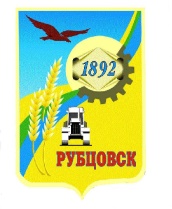 РУБЦОВСКИЙ ГОРОДСКОЙ СОВЕТ ДЕПУТАТОВАЛТАЙСКОГО КРАЯР Е Ш Е Н И Е 26 января  2023 г. № 81                          г.Рубцовск	В соответствии с подпунктом 3.7.17 части 3 Положения о комитетах Рубцовского городского Совета депутатов Алтайского края, утвержденного решением Рубцовского городского Совета депутатов Алтайского края от 20.09.2012 № 863 (с изменениями), Рубцовский городской Совет депутатов Алтайского краяР Е Ш И Л :	1. Отчет о работе комитета Рубцовского городского Совета депутатов Алтайского края по законодательству, вопросам законности и местному самоуправлению за 2022 г.  утвердить (прилагается).	2. Настоящее решение вступает  в силу с момента принятия.Председатель Рубцовского городскогоСовета депутатов Алтайского края                                           С.П.Черноиванов	УТВЕРЖДЕН решением Рубцовского городского		Совета депутатов Алтайского края        от 26.01.2023  № 81ОТЧЕТ о работе комитета Рубцовского городского Совета депутатов Алтайского края  по законодательству, вопросам законности и местному самоуправлению за 2022г.Работа комитета по законодательству, вопросам законности и местному самоуправлению направлена на приведение в соответствие с действующим законодательством и на рассмотрение проектов новых муниципальных правовых актов, исключение утративших силу решений.Свою  деятельность осуществляет в соответствии с Регламентом городского Совета депутатов, Положением о комитетах городского Совета депутатов и перспективным  планом работы, который утверждается каждые полгода.  В состав комитета входит девять депутатов городского Совета. В данном составе в 2022 году комитет проработал три месяца.	В отчете отражена работа комитета в 2022 году, которая осуществлялась депутатами двух созывов.	За отчетный период проведено 15 заседаний комитета, рассмотрено порядка 110 вопросов, из них около 40 нормативных правовых актов. В  основном это были изменения и дополнения в действующие нормативные правовые акты.	В отчетном периоде дважды вносились изменения в Устав города. Много вопросов и споров вызвали изменения о смене смешанной системы выборов депутатов городского Совета на мажоритарную избирательную систему.  28 депутатских мандатов распределяются по двухмандатным избирательным округам. В соответствии с решением Рубцовской  городской территориальной избирательной комиссии были определены схемы и описания двухмандатных избирательных округов и переданы в городской Совет депутатов для утверждения. В сентябре 2022 года состоялись выборы депутатов восьмого созыва на 14 двухмандатных округах.В августе, перед формированием бюджета муниципального образования, внесены изменения в Устав города в связи с переходом к трехлетнему бюджетному планированию.	Депутатами седьмого созыва внесены изменения в Регламент Рубцовского городского Совета депутатов в части изменения голосования за принятие решения «О  присвоении звания «Почетный гражданин города Рубцовска», изменив «тайное голосование» на «открытое голосование». В восьмом созыве изменения связаны с поступлением рекомендаций комитета по правовой политике и местному самоуправлению Алтайского краевого Законодательного Собрания в части исполнения Государственного гимна Российской Федерации при открытии сессий и закрытии последней сессии. Кроме того, предусмотрены основания для проведения закрытого слушания вопроса на сессии. В соответствии с требованиями  действующего законодательства были приняты новые нормативные правовые акты для применения  на территории муниципального образования, такие как:О принятии Положения об учете муниципального имущества муниципального образования город Рубцовск Алтайского краяОб утверждении Порядка установления и оценки применения обязательных требований, устанавливаемых нормативными правовыми актами муниципального образования город Рубцовск Алтайского края 	Об утверждении Положения об официальном сайте и об официальной странице Рубцовского городского Совета депутатов Алтайского краяО принятии Положения о предоставлении отсрочки уплаты арендной платы, расторжении договоров аренды имущества и земельных участков, находящихся в муниципальной собственности, в связи с частичной мобилизациейОб утверждении Порядка проведения осмотра зданий, сооружений  в целях оценки их технического состояния и надлежащего технического обслуживания и выдачи рекомендаций о мерах по устранению выявленных в ходе такого осмотра нарушений.С целью общественного признания и поощрения жителей города Рубцовска за высокие профессиональные достижения в экономической, социальной и творческой деятельности на благо муниципального образования, в январе 2022 разработано и принято Положение о Доске Почета муниципального образования город Рубцовск Алтайского края.	В новой редакции принято положение «О наградах Рубцовского городского Совета депутатов Алтайского края».	За отчетный период поступило5 протестов прокурора города Рубцовска на решения Рубцовского городского Совета депутатов и 1 транспортного прокурора города Барнаула на пункт Правил благоустройства города Рубцовска Алтайского края. 	Все протесты прокурора города признаны обоснованными. Часть нормативных правовых актов приведена в соответствие с нормами действующего законодательства, часть отменена. 	В течение трех месяцев депутаты восьмого созыва активно участвовали в работе комитета. Надеюсь на активность и заинтересованность членов комитета в предстоящей работе 2023 года.Председатель комитета Рубцовского городского Совета депутатов Алтайского края по законодательству, вопросам законности и местному  самоуправлению		             Ю.В.ВерещагинОб утверждении отчета о работе комитета Рубцовского городского Совета депутатов Алтайского края по законодательству, вопросам законности и местному самоуправлению за 2022 г.